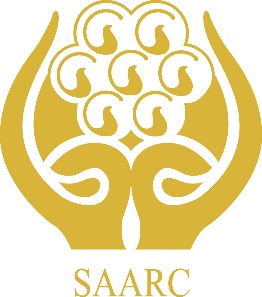 SAARC Research Grant Islamic Cultural Trails: Journey through Time and Space - Minarets and Mosques, Tombs, Trade, Tradition and TechnologyAnnexure 2 Format for submitting Research Proposals(All fields must be completed, use additional paper if required.)This application is also available at the SAARC Cultural Centre website.  Part AApplicant’s full name (as in the passport with the surname underlined): Date of birth: Nationality 3.1	National ID No. or the Passport No.: Address of the residence: 	Contact information Email:			Mobile Phone No. Whatsapp/Viber/Skype ID: Institutional affiliation:Present designation: ……………………………………………………………………………………………...Name and address of the institute: ……………………………………………………………………………………………...……………………………………………………………………………………………...Name, designation, email and phone number(s) of the head of the institute:……………………………………………………………………………………………...……………………………………………………………………………………………...……………………………………………………………………………………………...Academic record of applicant: (Please use additional paper if necessary.)  Languages (please indicate your proficiency level against each language, viz. Read only; Read and write; Read, write and understand):Previous research experience:Period: Publications: Books/Papers (published only): (Give full References)Assignments/Positions held: (use an attachment if necessary)Whether the Applicant has received any grants, fellowships or assistance for the same project or is receiving such assistance currently, or hopes to receive it in future? Please provide complete details, with amounts received/ expected.DeclarationI hereby declare that:	The information given in the form and the additional particulars furnished by me are true and accurate to the best of my knowledge.I agree to abide by the rules of the SAARC Cultural Centre.  In the event of a research project assigned/awarded to me, I shall fulfil all the requirements of the award and shall refund to the SAARC Cultural Centre any unutilized amount. I would not utilize the research fund for any other purpose other than that approved by the SAARC Cultural Centre.I am not in receipt of any other grant, fellowship or assistance from any other source for the same project, except to the extent stated above.Part BTitle of the research proposal: Add a clear title with subtitles if necessary, reflecting the nature, scope and chronological range (where applicable) of the proposed research project.  Theme of the research proposal: Please refer to the themes below or at the SAARC Cultural Centre website.  If you are using a theme not included in the list, please state it here.)Islamic Cultural Trails – (Refer to Annexure 1 for Details).  Identification of New Sites and Locations along the Islamic Cultural Trails.  Comparative Studies of Islamic sites (monuments, mosques, minarets, tombs, etc.,) in the Region.  Comparative Research and interpretation of Landscape values of Islamic gardens.Travels of Islamic Pilgrims.  Cultural Symbolism of Islam.  Art and Architecture of ICT.  Archaeology of ICT.  Intangible Heritage of ICT (Music, dance, folk art, folk stories, traditional healing, handicrafts, etc.).  Trade and Commerce of ICT.  Manuscripts, texts and inscriptions, languages and scripts of Islam.   Technology of ICT (Irrigation, engineering, agriculture, etc.)Cultural Diffusion of Islam.  Heritage Management of ICT sites. Tourism promotion of ICT.  Abstract (maximum 300 words):  The abstract should summarise the proposed research project including objectives, details of the expected outcome, etc.    The research problem (maximum 400 words): What problem do you want to address or what research question(s) do you want to answer?  Please elaborate on the variables and their relationships.  Background to the research problem (maximum 300 words): The relevance of your research vis-à-vis other research that has been done.  The selection of the research problem should be justified both academically and in relation to its application values for Hindu Cultural Trails.  This should also include the importance of the research problem at local/national/international level, information of scholars who have carried out research in similar problems and areas, methodologies used thus far and conclusions of previous research.  Research design and methodology (maximum 400 words): How would you limit your study? (Geospatial/chronological/etc.), what would be your primary sources?  What data will be collected during the research project? What methods would be used for the collection of data? How would you analyse the data? Expected results (maximum 400 words): What do you expect from the research? (Please elaborate on how you will use your data to answer your research question(s), to defend assertions, to examine possible alternatives outcomes, to construct a plausible research argument.)  References: Please include a select bibliography.  Part CTimeline of the project:  Please give a calendar of research activities from the award of the project till the submission of the final report to the SAARC Cultural Centre.  Budget:  Details of items for which the SAARC Research Grant will be utilized (US$ 1,000/=).  Degree ObtainedName of College/ UniversityYearSubjects DivisionLanguagesRead onlyRead and writeRead, write and understandFull name: Date: Signature: Place: